Black Preacher Sermon.ComSpending Quite Time With God Part 2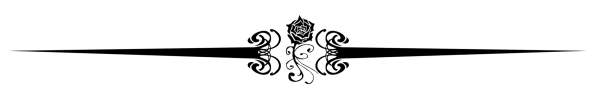 (Matthew 26:36-40 KJV)36Then cometh Jesus with them unto a place called Gethsemane, and saith unto the disciples, Sit ye here, while I go and pray yonder.37And he took with him Peter and the two sons of Zebedee, and began to be sorrowful and very heavy.38Then saith he unto them, My soul is exceeding sorrowful, even unto death: tarry ye here, and watch with me.39And he went a little farther, and fell on his face, and prayed, saying, O my Father, if it be possible, let this cup pass from me: nevertheless not as I will, but as thou wilt.40And he cometh unto the disciples, and findeth them asleep, and saith unto Peter, What, could ye not watch with me one hour?One of the saddest elements in the Gethsemane experience was our Lord's disappointment in His disciples. He chose the three best loved of them all, and asked them to be near Him during His great agony. He hoped to get strength from their sympathy. While He went through His mysterious struggle, He supposed that they were praying nearby. But when He returned to them to be helped by their love, they were asleep! This happened three times. His friends failed Him in His hour of sorest need.Amazingly one of the legends of the Brittany peasants tells how the robin got his red breast. The day of the Crucifixion, as Jesus was being led out to Calvary, a bird, pitying Him as He went on His way of sorrows, flew down and plucked one thorn from the crown of thorns He was wearing. The blood spurted from the wound and splashed the bird's breast. Ever since, the peasants say, the robin has had a spot of red upon its breast, in remembrance of its pity for the Master that day of sorrows.The disciples had it in their power that night, not literally to pluck thorns from their Master's brow but to strengthen Him by their sympathy, empathy, compassion and to make His victory a a success against the devil. But they missed their opportunity, and made the Gethsemane experience harder for Him.There was something inexpressibly sad in our Lord's question, "What, could you not watch with Me one hour?" It showed the bitterness of His disappointment. His request of them was a most reasonable one it was only for one hour that He had asked them to watch. An hour is not long to keep awake. Then it was a service of love that He requested of them, and love should count nothing hard, especially love for such a Friend as Jesus was to His disciples.Then it was of Peter, personally, that Jesus asked the question. Peter had professed undying loyalty and devotion but an hour before. Others might be untrue to Jesus but he could not be. Yet Peter was one of those who wearied in watching before one little hour had passed.The Master no longer needs us to watch with Him personally in hours of anguish but He is represented by His cause and by His people, and there is continual call for the watching of love and sympathy. Let us not disappoint our Master.The Proximity For The Appeal(Matthew 26:36-37 KJV)36Then cometh Jesus with them unto a place called Gethsemane, and saith unto the disciples, Sit ye here, while I go and pray yonder.37And he took with him Peter and the two sons of Zebedee, and began to be sorrowful and very heavy.The Garden of Gethsemane was the place where Christ made this sincere appeal to God. Gethsemane was a small enclosed spot located at the foot of the Mount of Olives in which an olive press was located along with some olive trees. Gethsemane means “oil press.”